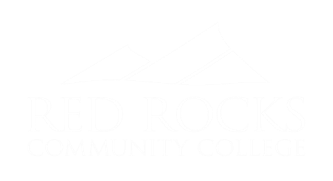 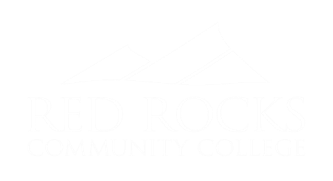 
RRCC is participating in the City Nature Challenge (CNC), an ongoing project to document urban biodiversity and engage city residents in the nature around them. The project is usually framed as a competition between cities to see which can make the most observations, identify the most species, or have the most participants. During this unique time, you are being encouraged to explore the areas close to home. If you have trails and open spaces in your neighborhood, that’s great! Please check the status of all parks and open spaces before visiting. Please be respectful of all people and wildlife nearby, follow all social distancing requirements, and abide by local land and facility closures. Please avoid overcrowded areas. You can upload observations as long as the sightings took place during April 24 – April 27. The Denver-Boulder Metro Area City Nature Challenge encompasses Adams, Arapahoe, Boulder, Broomfield, Denver, Douglas, and Jefferson Counties. Anyone within these counties is encouraged to participate!You will use the free iNaturalist app to record the plants, animals, insects, and fungi they observe. With this app, you can quickly and easily take a picture of your observation and upload it to the Denver-Boulder Metro Area CNC project. To prepare:Download the iNaturalist app (if you cannot do this, it is possible to log observations on the iNaturalist website.Check out the presentation uploaded to D2L and/or Watch the iNaturalist video tutorial: https://www.inaturalist.org/pages/video+tutorialsThe project we will be participating in is called the Denver-Boulder Metro Area CNC project.Watch the videos on local plants and animals posted on the RRCC website. (You do not have to identify all the species you record.)The day of the Bioblitz:Explore and record!